ПОЯСНИТЕЛЬНАЯ  ЗАПИСКАПлощадка работ расположена в Сахалинской области, г. Южно-Сахалинск, пер. Рябиновый уч. № 226, в составе некоммерческого товарищества «Лесник»Обзорная схема расположения объекта работ приведена на рис.1. 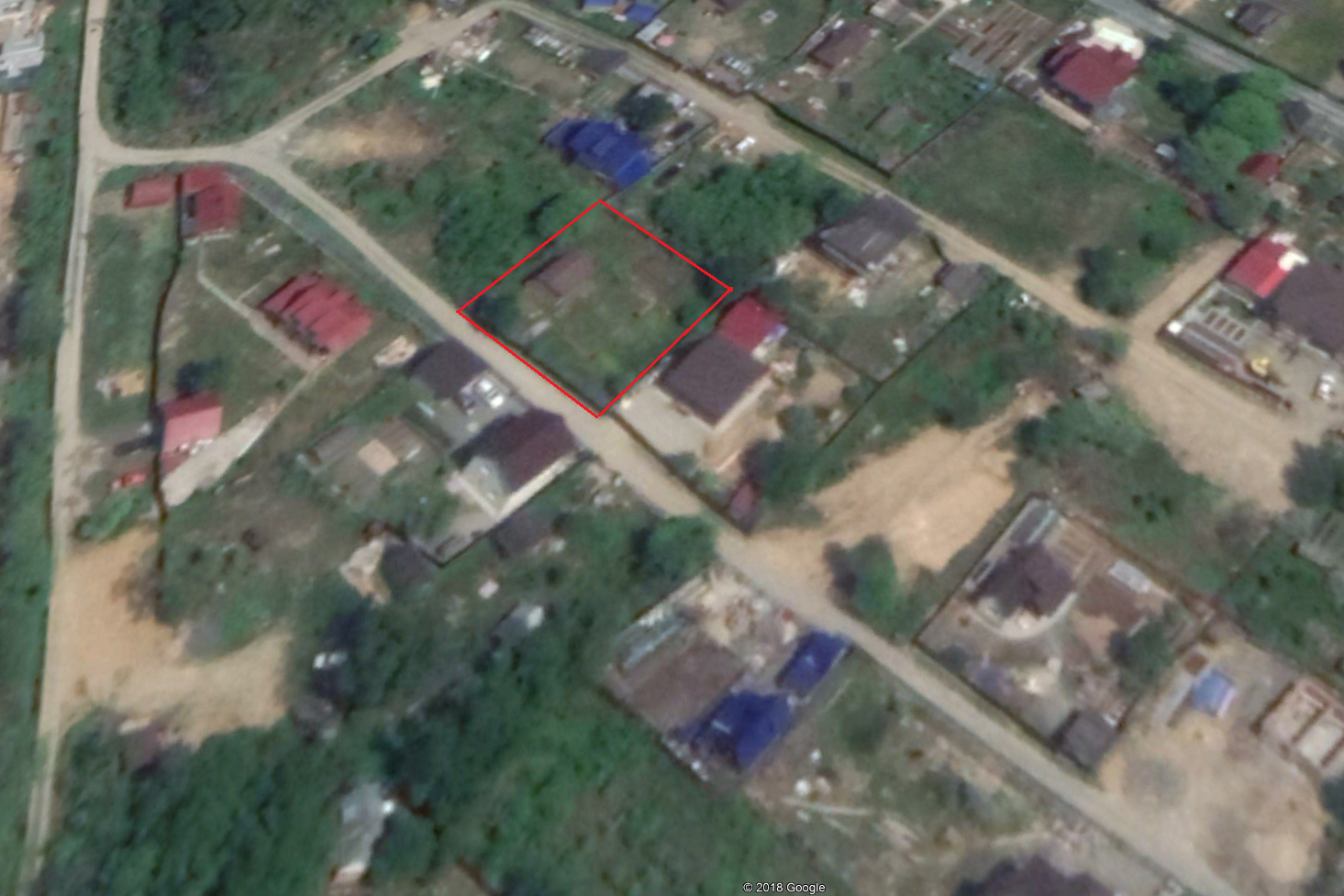 Рис. 1. Обзорная схема работСистема координат – местная, принятая для города Южно-СахалинскСистема высот – Балтийская.